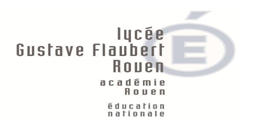 LOT 5: SEJOUR A LONDRES –Participants : 45 élèves + 4 AccompagnateursDates : du 01 février  2016 au 05 février 2016Destination : LONDRESTransport : Car grand tourisme à notre disposition lors du séjour.Hébergement : En famille d’accueil à LONDRES pour les élèves et les accompagnateurs. Repas : Pension complète pendant toute la durée du voyage.Le prix est global, il comprend :- L’ensemble des prestations- Le transport (Navette Eurotunnel, péages et frais de parking inclus).- La réservation des musées et activités- L’hébergement et les repas du chauffeur- L’assurance rapatriement individuelle et collective et l’assurance responsabilité civile- L’assurance annulationL’offre devra indiquer le détail des prestations suivantes :- un prix par participant- un prix par accompagnateurs- Prix des visitesPROGRAMME LONDRES du 01 février au 05 février 2016JOUR 1JOUR 2JOUR 3JOUR 4Petit déjeunerNon inclusPetit déjeuner en familles d’accueilPetit déjeuner en familles d’accueilPetit déjeuner en familles d’accueilMatinConvocation du groupe devant l’établissementDépart du groupe en autocarvers CALAISTraversée EUROTUNNELA réserver par le voyagisteArrivée à LONDRESDépart du groupe en autocarvers le centre de LondresNational Gallery : talking painting session  visite guide payanteA réserver par le voyagisteDépart du groupe en autocarvers le centre de LondresNOTTING HILL PORTO BELLOVisite organisée par l’enseignantDépart du groupe en autocarvers le centre de Londres NATIONAL THEATRE (atelier théâtre)A réserver par le voyagisteDéjeunerNon inclusPanier repas fournis par les familles d’accueilPanier repas fournis par les familles d’accueilAprès- midiSuite du trajet en autocar jusqu’à HINDLEAP:  Outdoor center Activities (à réserver par le voyagiste)Puis vers la banlieue  de Londres: PURLEY (lieu d’hébergement)Accueil et répartition dans les familles d’accueilchallenges (à pied : St Paul – Tower of London)Visite organisée par l’enseignantretour dans les familles avec le carPORTOBELLO _ BBC en autocarvisite /ateliers BBCA réserver par le voyagisteretour dans les familles avec le carCOVENT GARDENVisite organisée par les enseignantsDinerDiners et soirées en familles d’accueilDiners et soirées en familles d’accueilDiners et soirées en familles d’accueilREPAS AU PUB vers 18hA réserver par le voyagisteSoiréeCOMÉDIE MUSICALE vers 19h30A réserver par le voyagisteRETOUR TRAVERSÉE EUROTUNNEL aux alentours de 1h du matinA réserver par le voyagisteRETOUR SUR ROUEN EN AUTOCAR dans la nuit du jour 4 au jour 5